ОБАВЕШТЕЊЕ О ЗАКЉУЧЕНОМ УГОВОРУ ЈНМВ 17/2019 за набавку услуге сервиса и стављања у функцију УПС уређаја и дизел агрегата и електричарски радови на раздвајању потрошача унутар објектаНазив наручиоца: Министарство пољопривреде, шумарства и водопривреде – Управа за аграрна плаћања.Адреса наручиоца: Булевар краља Александра 84, Београд.Интернет страница наручиоца: www.uap.gov.rsВрста наручиоца: органи државне управе.Врста поступка јавне набавке: јавна набавка мале вредности.Врста предмета: услуге.Предмет набавке, назив и ознака из Општег речника набавки: услуге и то услуге сервиса и стављања у функцију УПС уређаја и дизел агрегата и електричарски радови на раздвајању потрошача унутар објекта Шифрa из Општег речника набавки је 50711000 - (услуге поправке и одржавања електричних инсталација у зградама).Уговорена вредност: 600.000,00 динара без ПДВ.Критеријум за доделу уговора: најнижа понуђена цена.Број благовремено примљених понуда: 1 (једна).Укупна понуђена цена без ПДВ-а:Највиша: 595.000,00 динара без ПДВ-аНајнижа: 595.000,00 динара без ПДВ-аУкупна понуђена без ПДВ-а код прихватљивих понуда:Највиша: 595.000,00 динара без ПДВ-аНајнижа: 595.000,00 динара без ПДВ-аДатум доношења одлуке о додели уговора: 3.2.2020. године.Датум закључења уговора: 13.2.2020. године.Основни подаци о добављачу: (назив, седиште, матични број и законски заступник):PREDUZEĆE ZA PROJEKTOVANJE INŽENJERING I KONSALTING ELKOMS DOO, са седиштем у Београду, Јужни булевар 144/303а, матични број 17078682, законски заступници Слободан Тошовић и Јонуз Мулалић.Период важења уговора: Трајање уговора је до испуњења обавеза обе уговорне стране, а најкасније до 30.10.2020. године. КОМИСИЈА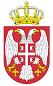 Република СрбијаМИНИСТАРСТВО ПОЉОПРИВРЕДЕ,ШУМАРСТВА И ВОДОПРИВРЕДЕУправа за аграрна плаћања               Број: 404-02-63/2019-07              Датум: 14.2.2020. године                             Београд